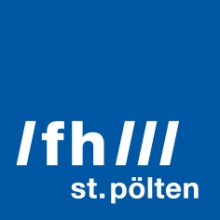 PRESSEINFORMATION Weiterbildung neu präsentiertFH St. Pölten startet weiterbildung.fhstp.ac.atDie Fachhochschule St. Pölten bietet seit Jahren ein umfangreiches und praxisorientiertes Angebot an Weiterbildungen an. Seit kurzem präsentiert die FH ihre Weiterbildungen neu und gesammelt auf der Seite weiterbildung.fhstp.ac.at. St. Pölten, 28.09.2021 – Interessierte können sich an der FH St. Pölten in den Bereichen Medien, Innovation, Kommunikation, Soziales, digitale Technologien, Gesundheit und Bahntechnologie weiterbilden.Der Großteil der Dozent*innen kommt direkt aus der Praxis und vermittelt aktuelles Branchenwissen und wertvolle Kontakte. Die berufsbegleitenden Lehrgänge orientieren sich an den Bedürfnissen der Teilnehmer*innen und bieten größtmögliche Flexibilität. Die Curricula werden laufend evaluiert und aktualisiert. Damit erhalten Teilnehmer*innen eine Ausbildung auf aktuellstem Stand.„Die Weiterbildung ist für uns ein wichtiger Baustein, auch neben den regulären Studiengängen unser Wissen weiterzugeben und wir leisten damit einen wesentlichen Beitrag zum Wissenstransfer in der Region. Durch den Austausch mit Unternehmen – etwa in Partnerschaften und in Forschungsprojekten – wissen wir, was von der Wirtschaft gebraucht wird, und bieten passende Ausbildungen zu spezifischen Qualifikationen an“, sagt FH-Geschäftsführer Gernot Kohl.Einfache BuchungsplattformDie neue Webseite ermöglicht das einfache Buchen der einzelnen Angebote. Zusätzlich zu Zertifikatslehrgängen, akademischen Lehrgängen, Masterlehrgängen, Seminaren und Einzelmodulen bietet die FH St. Pölten individuelles In-House-Training für Unternehmen. Auch diese Angebote sind nun auf der neuen Seite übersichtlich dargestellt.https://weiterbildung.fhstp.ac.atFotos:FH St. Pölten, Credit: FH St. Pölten / Florian StixÜber die Fachhochschule St. PöltenDie Fachhochschule St. Pölten ist Anbieterin praxisbezogener und leistungsorientierter Hochschulausbildung zu den Themen Medien, Wirtschaft, Digitale Technologien, Informatik, Security, Bahntechnologie, Gesundheit und Soziales. 26 Studiengänge und zahlreiche Weiterbildungslehrgänge bieten ca. 3.500 Studierenden eine zukunftsweisende Ausbildung. Neben der Lehre widmet sich die FH St. Pölten intensiv der Forschung. Die wissenschaftliche Arbeit erfolgt zu den oben genannten Themen sowie institutsübergreifend und interdisziplinär. Die Studiengänge stehen in stetigem Austausch mit den Instituten, die laufend praxisnahe und anwendungsorientierte Forschungsprojekte entwickeln und umsetzen.25 Jahre FH St. Pölten – 25 Ideas for FutureDie Fachhochschule St. Pölten feiert im Herbst 2021 das 25-jährige Bestehen – und richtet den Blick zu diesem Anlass explizit in die Zukunft: Über 25 Wochen lang präsentiert die FH St. Pölten 25 innovative Zukunftsideen von Studierenden, Lehrenden und Mitarbeiter*innen und gibt so einen Einblick in ihre große inhaltliche Bandbreite und Innovationskraft. Das Finale bildet eine Ideenvernissage im Rahmen der Eröffnung des Campus St. Pölten im Oktober. Die aktuellen Zukunftsideen und weitere Informationen finden Sie hier: www.fhstp.ac.at/25jahre .Informationen und Rückfragen:Mag. Mark HammerFachverantwortlicher PresseMarketing und UnternehmenskommunikationT: +43/2742/313 228 269M: +43/676/847 228 269E: mark.hammer@fhstp.ac.at I: https://www.fhstp.ac.at/de/presse Pressetext und Fotos zum Download verfügbar unter https://www.fhstp.ac.at/de/presse Allgemeine Pressefotos zum Download verfügbar unter https://www.fhstp.ac.at/de/presse/pressefotos-logos Die FH St. Pölten hält ausdrücklich fest, dass sie Inhaberin aller Nutzungsrechte der mitgesendeten Fotografien ist. Der Empfänger/die Empfängerin dieser Nachricht darf die mitgesendeten Fotografien nur im Zusammenhang mit der Presseaussendung unter Nennung der FH St. Pölten und des Urhebers/der Urheberin nutzen. Jede weitere Nutzung der mitgesendeten Fotografien ist nur nach ausdrücklicher schriftlicher Zustimmung (Mail reicht aus) durch die FH St. Pölten erlaubt.Natürlich finden Sie uns auch auf Facebook und Twitter:https://www.facebook.com/fhstp und https://twitter.com/FH_StPoelten Sollten Sie in Zukunft keine weiteren Zusendungen der Fachhochschule St. Pölten wünschen, senden Sie bitte ein Mail mit dem Betreff „Keine Presseaussendungen" an presse@fhstp.ac.at .